Задание на ЕГЭ № 40 ( С5) Необходимые теоретические сведения.Типы задач в задании Определение формулы вещества по массовым долям химических элементов или по общей формуле вещества;Определение формулы вещества по продуктам сгорания;Определение формулы вещества по химическим свойствам.Массовая доля элемента в веществе.Массовая доля элемента — это его содержание в веществе в процентах по массе.Молекулярная и простейшая формула вещества.Молекулярная (истинная) формула — формула, в которой отражается реальное число атомов каждого вида, входящих в молекулу вещества.Простейшая (эмпирическая) формула — показывает соотношение атомов в веществе.
Например, для бензола соотношение , т.е. простейшая формула бензола — СН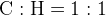 Относительная плотность газа X по газу Y   -     Dy(X)Относительная плотность D  — это величина, которая показывает, во сколько раз газ X тяжелее газа Y. Её рассчитывают как отношение молярных масс газов X и Y:Dy(X) = M(X)/M(Y)Часто для расчетов используют относительные плотности газов по водороду и по воздуху.Относительная плотность газа X по водороду:  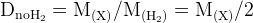 Воздух — это смесь газов, поэтому для него можно рассчитать только среднюю молярную массу. Её величина принята за 29 г/моль (исходя из примерного усреднённого состава).Абсолютная плотность газа при нормальных условиях.Абсолютная плотность газа — это масса 1 л газа при нормальных условиях. Обычно для газов её измеряют в г/л.       ρ = m/VЕсли взять  1 моль газа, то тогда: ρ = m/Vm , а молярную массу газа можно найти, умножая плотность на молярный объём.Общие формулы веществ разных классов.Часто для решения задач с химическими реакциями удобно пользоваться не обычной общей формулой, а формулой, в которой выделена отдельно кратная связь или функциональная группа.Массовая доля атома Э в веществе   =Атомная масса атома Э • число атомов Э в молекулеМассовая доля атома Э в веществе   =Аr(Э) • zАr(Э) • zАr(Э) • zМассовая доля атома Э в веществе   =——————————————————Массовая доля атома Э в веществе   =Mr(вещ.)Mr(вещ.)Mr(вещ.)Массовая доля атома Э в веществе   =Молекулярная масса веществаМолекулярная масса веществаМолекулярная масса веществаОбщие формулы гомологических рядовОбщие формулы гомологических рядовОбщие формулы гомологических рядовГомологический рядОбщая формулаМолярная массаАлканыCnH2n+214n+2АлкеныCnH2n14nАлкиныCnH2n-214n-2ДиеныCnH2n-214n-2ЦиклоалканыCnH2n14nАреныCnH2n-614n-6МоногалогеналканыCnH2n+1X14n+1+M(X)ДигалогеналканыCnH2n+X214n+2+M(X)Предельные одноатомные спиртыCnH2n+1OH или CnH2n+2O14n+18АльдегидыCnH2n+1COH или CnH2nO14n+30Предельные одноосновные карбоновые кислотыCnH2n+1СООH или CnH2nО214n+46Простые эфирыCnH2n+2О14n+18Первичные аминыCnH2n+1NH2 или CnH2n+3N14n+17Аминокислоты(NH2)CnH2nCOOH14n+61Трехатомный спиртCnH2n-1(OH)314n+50Сложные эфирыCnH2nO214n+32